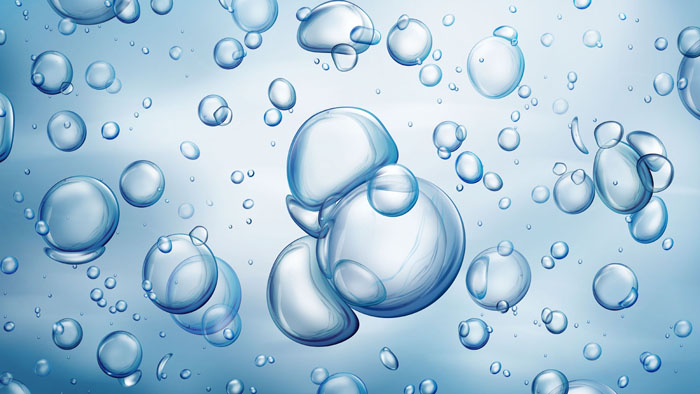 ДЛА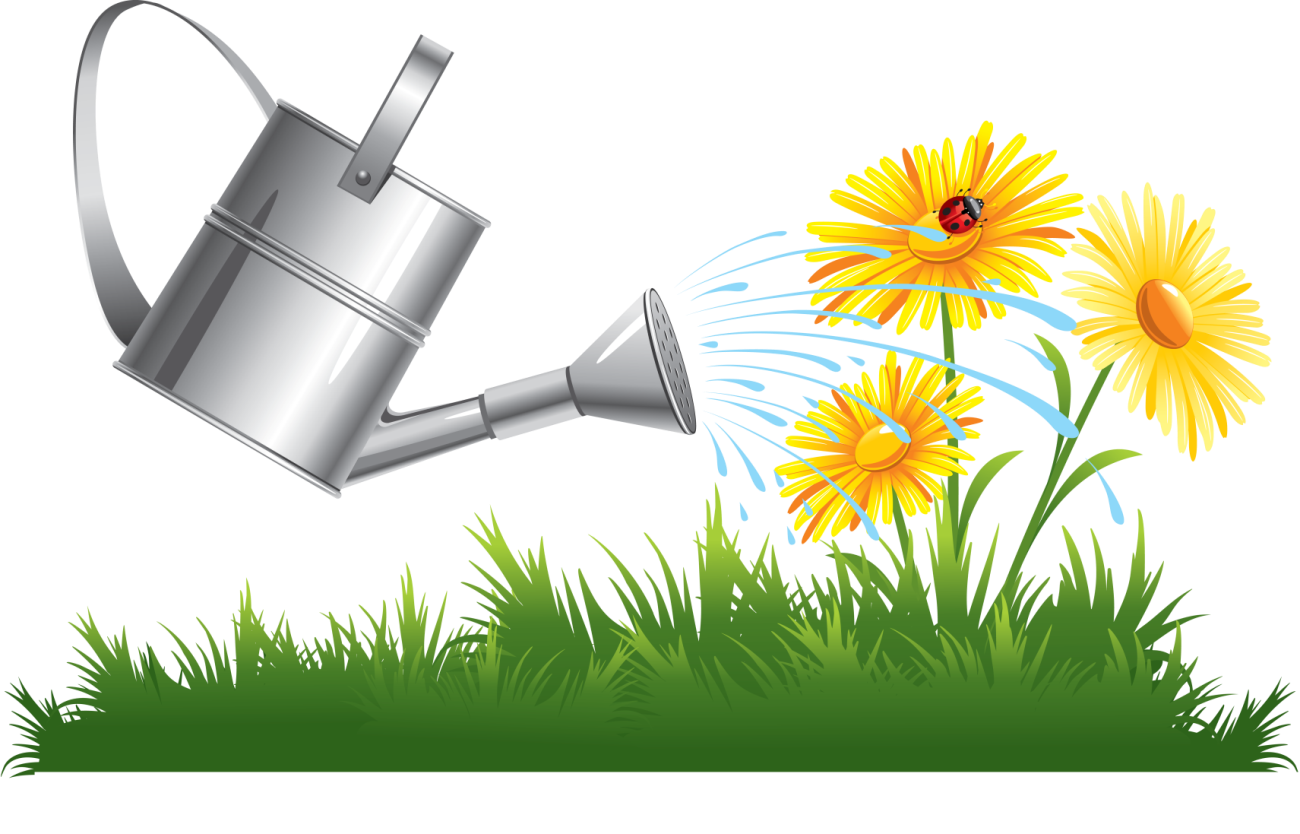 Вода нужна для того, чтобы поливать цветы.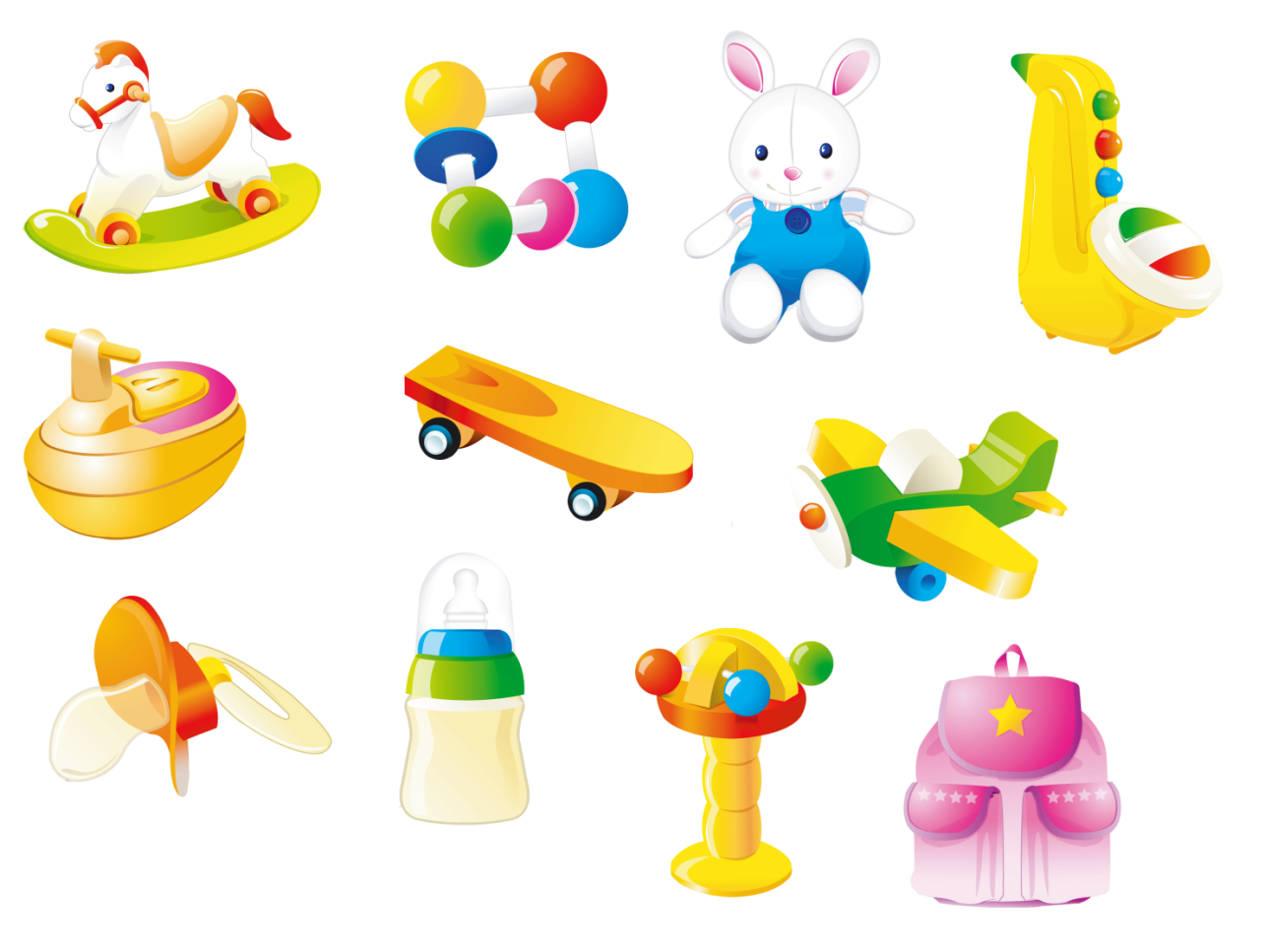 Водою моют игрушки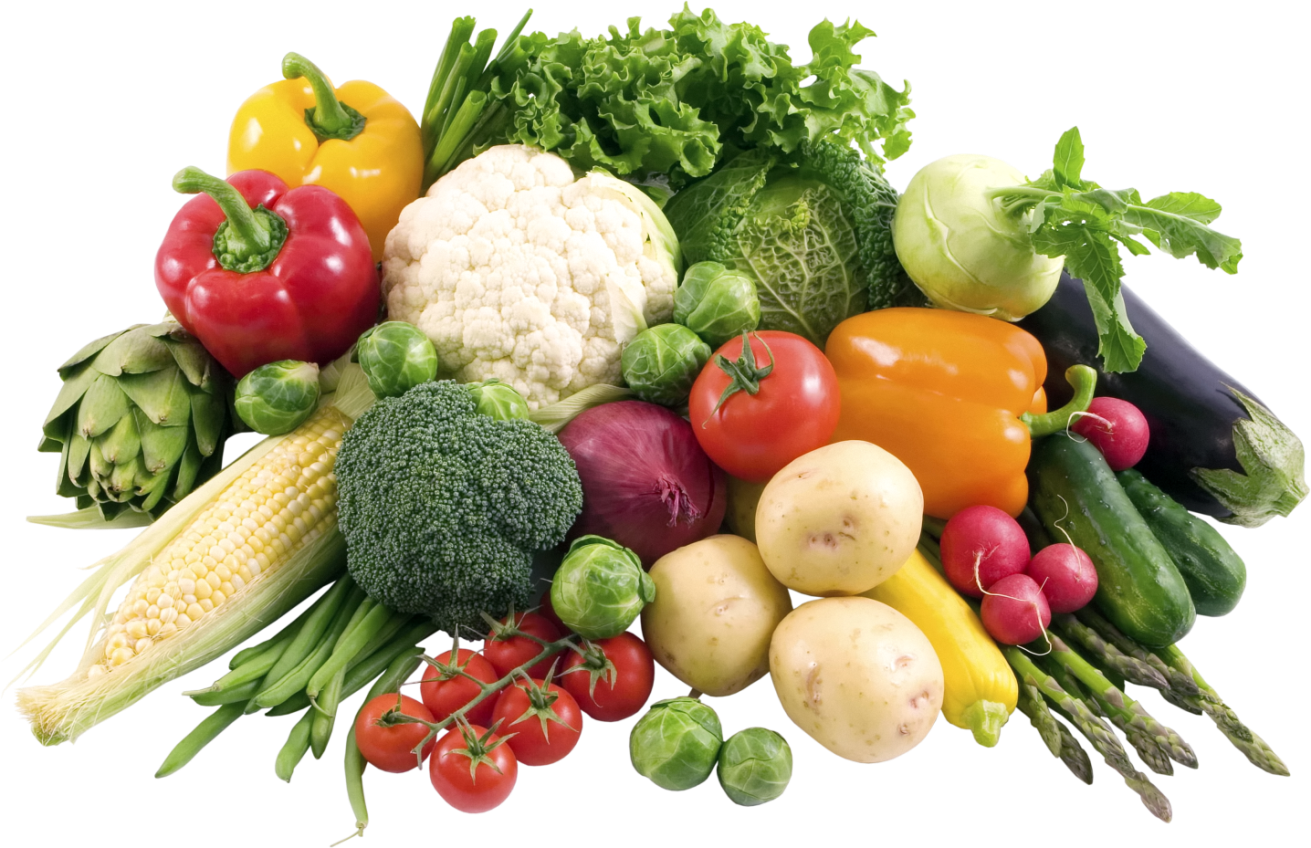 Водой моют овощи и фрукты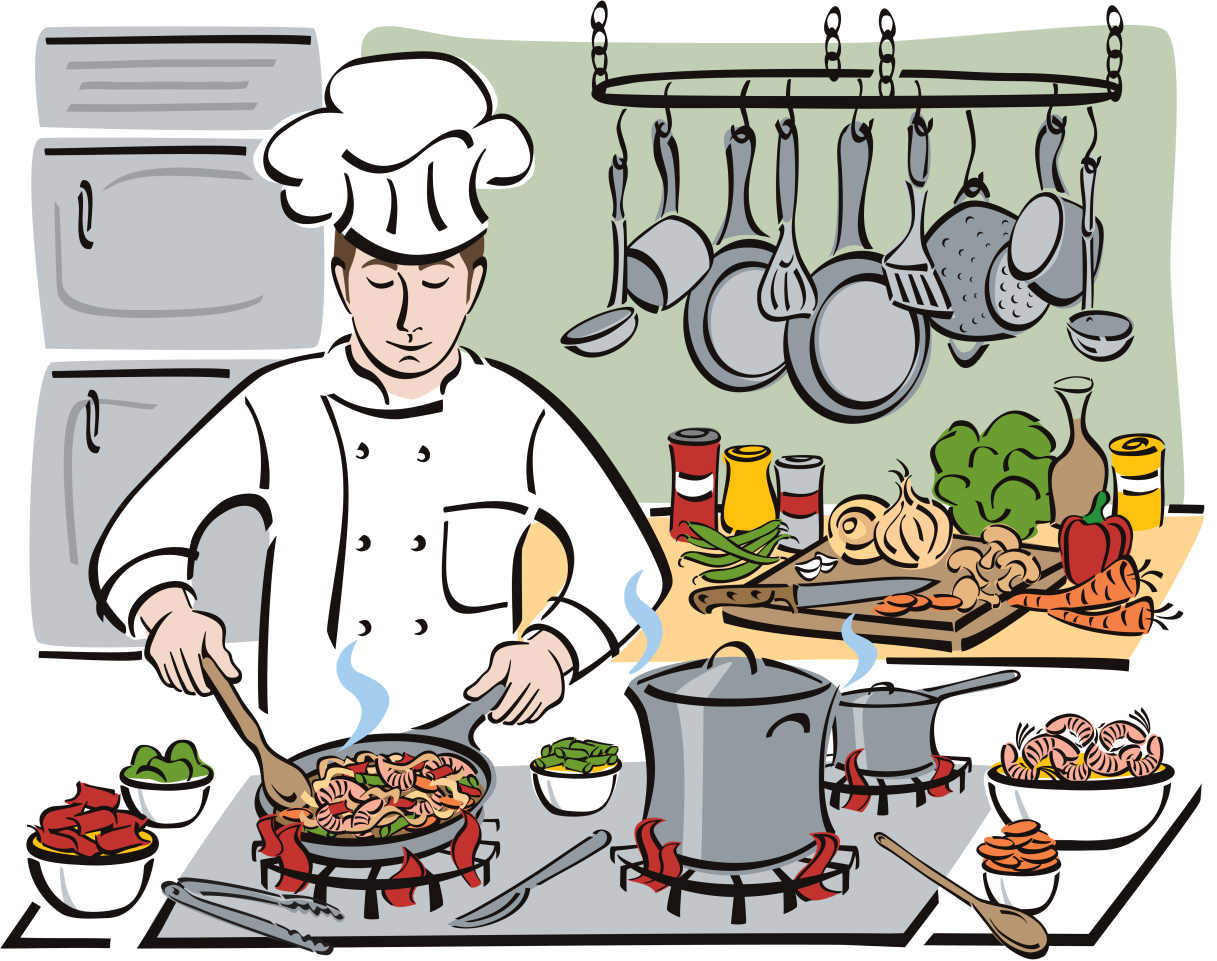 Повар использует воду для приготовления пищи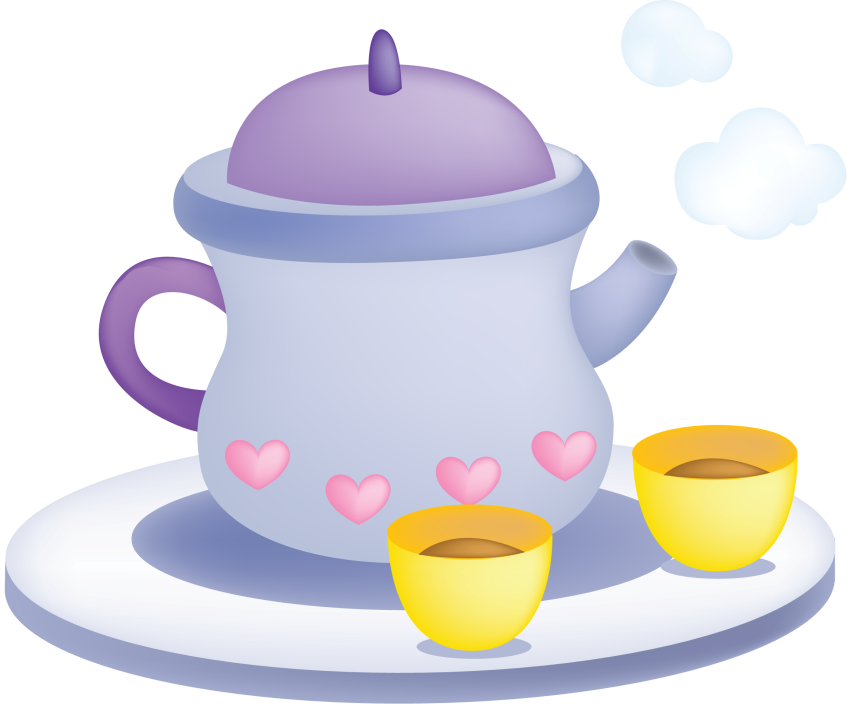 Вода нужна, чтобы приготовить чай или компот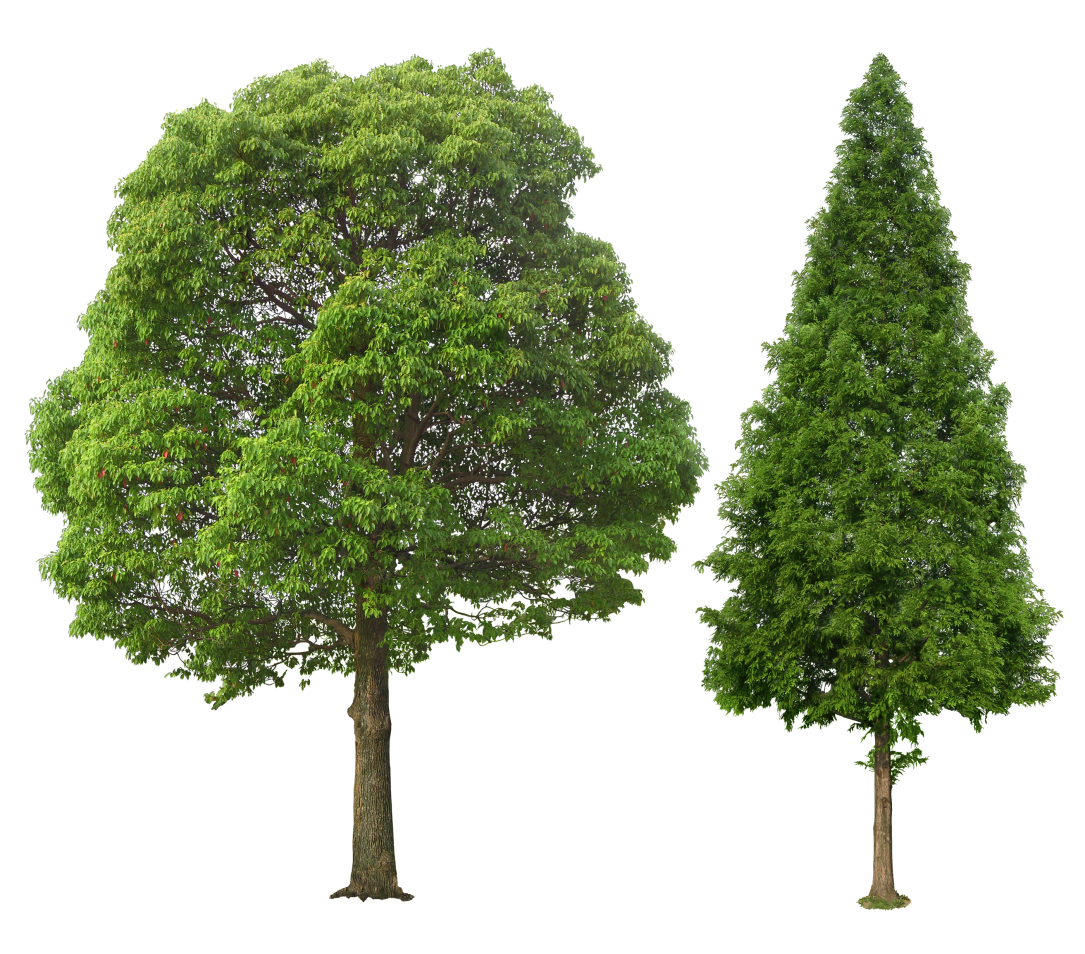 Растениям для роста нужна вода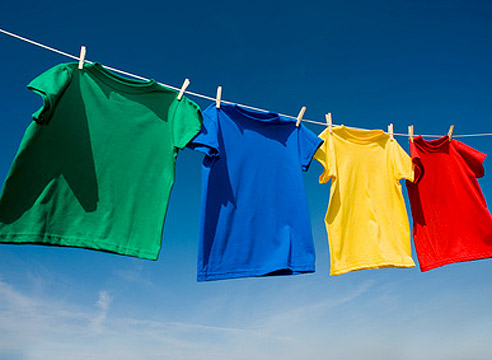 Белье стирают водой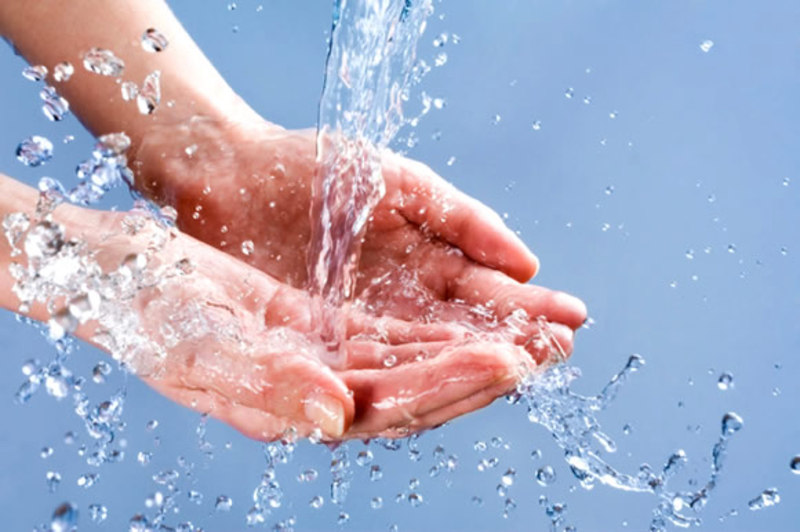 Умываются и руки моют водой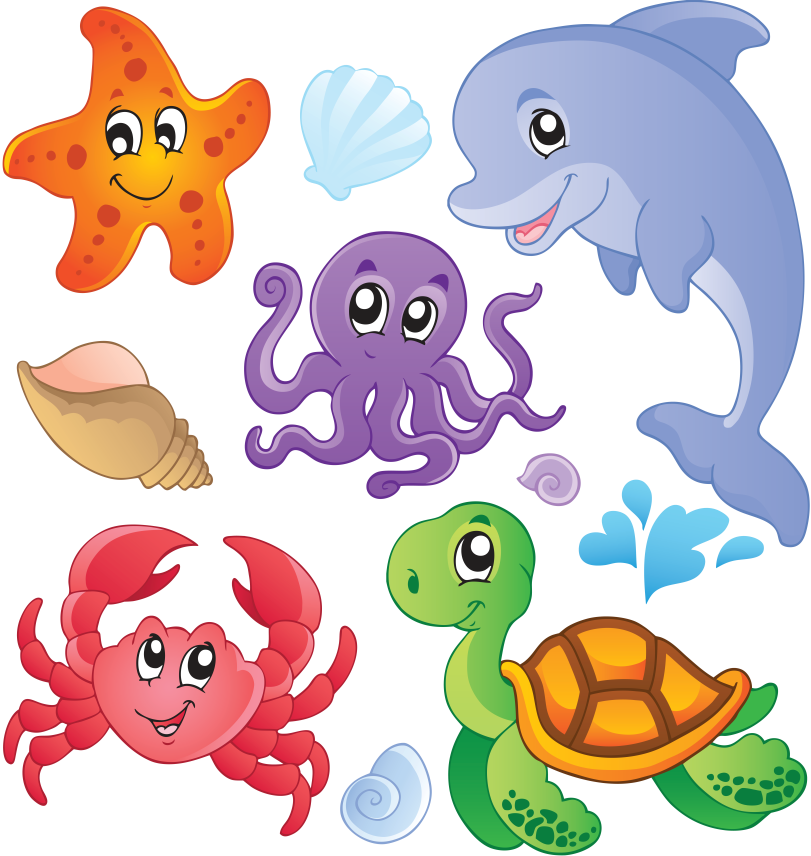 В воде живут разные животныеЛюди пьют воду, чтобы утолить жажду 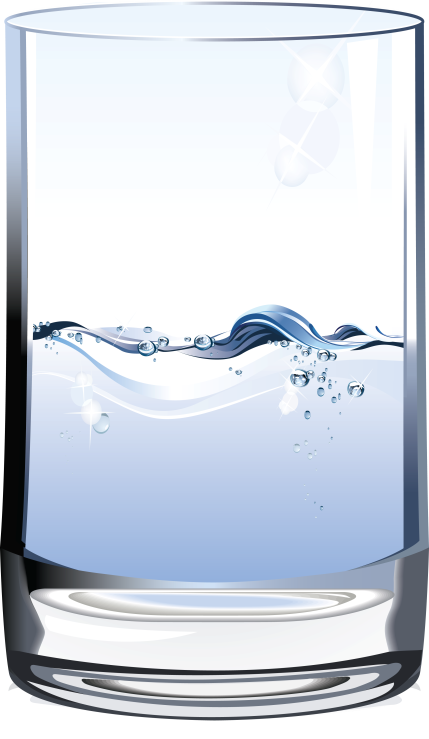 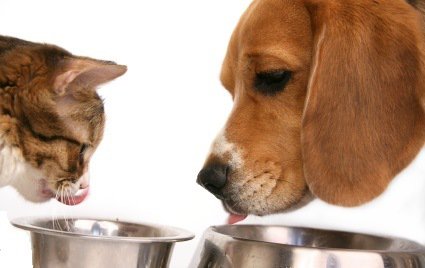 И животным тоже нужна вода  Берегите водуВода - это то, что всем жизнь нам дает.
Что силы и бодрости нам придает.
Кристально чиста или очень грязна.
В любом состоянье полезна она.Где водится грязь, там лягушки живут.
Для них лишь в болоте покой и уют.
Для нас же вода должна чистою быть,
Что б мы не боялись и мыться, и пить.Не менее, впрочем, полезна вода,
Которая в виде замерзшего льда.
Она охлаждает, морозит, бодрит.
И в зной нам прохладу и радость дарит.Давайте же воду все будем беречь.
От трат неразумных ее все стеречь.
Иначе закончится, может вода,
И жизнь на планете затихнет тогда. 